                                                         Согласовано:                                           Проректор  по учебной работе к.м.н. Шахбанов  Р.К. _________________                                                                                                                                                                             «__»__________2019 г.Положениео проведении олимпиады по педиатрии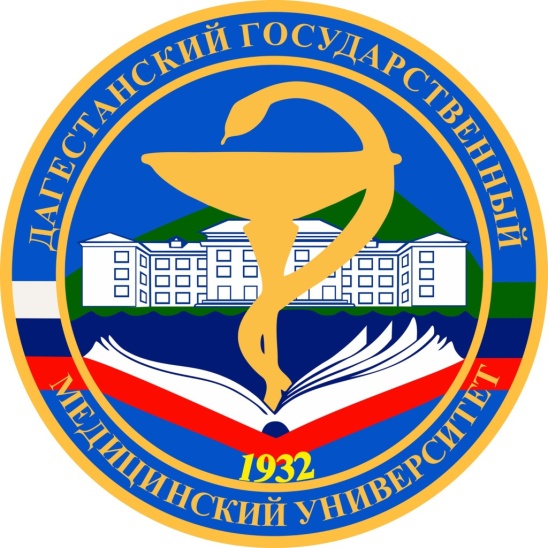 Махачкала 2019 г.1.Общее положение1.1. Настоящее положение определяет порядок организации и проведения олимпиады по педиатрии (далее олимпиада) и  условия участия в нем.2. Цели и задачи2.1.  Определение и выявление одаренных студентов для  формирования кадрового резерва кафедры факультетской и госпитальной педиатрии Дагестанского государственного медицинского университета (далее ДГМУ)2.2. Развитие лидерских  качеств студентов2.3. Выявление интеллектуального потенциала студентов ДГМУ2.4. Развитие индивидуальных коммуникативных качеств личности, интеллектуальной грамотности, сообразительности, быстроты реакции и оперативности в принятии  решений3. Организаторыкафедра факультетской и госпитальной педиатрии ДГМУ,деканат педиатрического факультета4. Время и место проведения.4.1. Олимпиада пройдет с 28 по 30 января  2019 года на: - 2-ом этаже биологического корпуса ДГМУ – этап тестирования- симуляционный аккредитационный центр – этап симуляций- конференц-зал ДРКБ им.Н.М.Кураева – итоговый этап5. Требования к участникам5.1. К участию в олимпиаде по педиатрии  допускаются  студенты 4-6 курсов педиатрического факультета и желающих других факультетов.  5.2. Для участия в олимпиаде необходимо направить заявку  согласно приложению 1.6. Порядок проведения.6.1. Олимпиада будет проходить в 3 (+1) этапа: - этап тестирования- этап симуляций- итоговый этап (диагностика, клинические анализы, лабораторные и инструментальные исследования) - ситуационные задачи (дополнительный этап при равенстве баллов).6.2.   Организаторы олимпиады оставляют за собой право уточнять и изменять порядок проведения олимпиады.7. Состав жюри Председатель жюри: проректор по учебной части ДГМУ, профессор -Шахбанов  Руслан КазбековичЗаместитель председателя: профессор, заведующий кафедрой  факультетской и госпитальной педиатрии, председатель регионального отделения «Союза педиатров России»  - Алискандиев Алаудин  МагомедовичДекан педиатрического факультета, к.м.н. - Мусхаджиев Алимхан АбухаджиевичДоцент,  заведующий кафедрой педиатрии  ФПК и ППС -  Израилов  Магомед  Исрапилович ассистент кафедры факультетской и госпитальной педиатрии - Абумуслимов Мурад ТагировичСтароста СНО по педиатрии, студентка 6 курса педиатрического факультета – Сулейманова Патимат Рамазановна 8. Подведение итогов и награждение победителей8.1. Расходы  по  организации  и  проведению  олимпиады (оформление, награждение победителей)  кафедра факультетской и госпитальной педиатрии ДГМУ, деканат педиатрического факультета8.2. Победителем олимпиады считается студент, набравший наибольшее количество баллов. 8.3. Победители и призеры получают освобождение от одного экзамена на кафедре факультетской и госпитальной  педиатрии.8.4.Студенты, занявшие 1, 2 и 3 место, награждаются грамотами и поощряются региональным отделением «Союза педиатров России» и её партнерами.Контактное лицо – М.Т.АбдулмуслимовТел.: 8-989-442-87-76                                                                                            Приложение №1                                                                                 к положению  о проведении                                                                         олимпиады по педиатрииСхема подачи заявок:ФИОФакультет, курс, группаКонтактный номер(what’s up)Адрес электронной почты